Zawody –  wspólne słuchanie wierszy Zbigniewa Dmitrocy. Dziecko słucha wierszy i stara się zapamiętać, jak najwięcej zawodów w nich wymienionych.Aktor 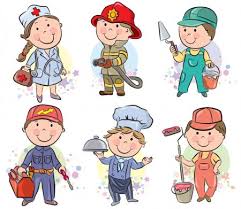 Aktor w życiu i na scenieGra bez przerwy przedstawienie, Po oklaskach lubi sobie Pożartować w garderobie. Elektryk Kiedy światło w domu znika, Trzeba wezwać elektryka, Bo ten pan się na tym zna I prąd znajdzie się raz dwa! LekarkaGdy ktoś stuknie się, skaleczy, Pani doktor go wyleczy, Bo ta pani zna sposoby I lekarstwa na choroby. Piekarz Piekarz w nocy nie śpi wcale, Piecze bułki i rogale, A najwięcej piecze chleba, Bo najwięcej go potrzeba! Weterynarz Gdy koń kaszle lub kuleje, Kiedy chory pies nic nie je, Weterynarz nawet w nocy Nie odmówi im pomocy. Zbigniew Dmitroca Źródło: Zbigniew Dmitroca, „Bajki niezapominajki, Wiersze o zawodach”, Polonijne Centrum Nauczycielskie, Lublin 2003, s. 2–8Cel: doskonali słuch fonematyczny, słucha wierszy czytanych przez opiekunaJakie znamy zawody? – rozmowa na podstawie wierszy. Dzieci starają się powtórzyć jak najwięcej nazw zawodów, które pojawiły się w wierszykach. Próbują sobie przypomnieć, jakie zawody wykonują wspomniane osoby. Opowiadają o swoich spotkaniach z przedstawicielami różnych zawodów.Cel: dziecko opowiada o zawodzie, który chciałoby wykonywać Jakie zawody chcielibyście wykonywać? – zabawa z piłką. Dzieci podają do piłkę do opiekuna. Starają się aby piłka trafiała do określonej osoby. Liczą podania. Osoba, która przyjmie piłkę jako 10, może opowiedzieć pozostałym, kim chciałaby zostać w przyszłości i dlaczego. Wyjaśnia, co jej się podoba, w wybranym zawodzie. Środki dydaktyczne: piłka Cel: dziecko kopie piłkę, rozumie, że umiejętności zawodowe związane są z upodobaniami i predyspozycjamiUdanej zabawy!									Wychowawczynie 